一、选择题1、大豆的种皮和俗称的“豆瓣”，分别是由什么发育而来的（    ）A、珠被和受精极核          B、珠被和受精卵  C、子房壁和受精极核        D、子房壁和受精卵2、下列哪项不是种子萌发和花的开放都必须的外界条件是（   ）A、水分     B、光照      C、温度      D、氧气3、在嫁接植物时，一定要注意将（   ）A、木质部接上   B、形成层接紧   C、韧皮部接紧   D、树皮接在一起4、种子的主要部分是由（   ）发育而来A、卵细胞     B、受精卵    C、极核    D、受精极核5、桃的可食用部分，是桃的（   ）A、果皮    B、果皮的一部分     C、种皮     D、核桃6、春天的柳树有的长柳絮，有的不长柳絮，原因是（    ）A、柳树是雌雄异株植物      B、柳树是单性花植物      C、柳树是风媒花植物        D、柳树生活环境不同造成的7、园艺师将一株野生的菊花，培育成具有多种颜色多个花朵的“塔菊”，采用的技术是（      ）A、种子繁殖      B、扦插      C、嫁接      D、压条8、豆角两侧坚韧的“筋”；橘子瓣上的“丝络”；老丝瓜的“丝瓜瓤”实际是（   ）A、胞间连丝     B、果实里的维管束   C、细胞厚壁    D、果皮上的纤维9、秋天，果树上出现了一变异芽，欲将该变异芽保留下来，则应（   ）A、等开花时进行自花传粉，用种子培育出新个体     B、等开花时进行同株授粉，用种子培育出新个体      等开花时进行人工授粉，用种子培育出新个体        D、到第二年春天取下变异芽，嫁接到砧木上10、在白粒的玉米果穗上，夹杂着一些黄粒，原因是（   ）A、自花传粉   B、异花传粉    C、昆虫传粉     D、没有传粉11、在下列生物中，观察不到细胞核的是（  ）A、酵母菌     B、细菌        C、衣藻      D、葫芦藓12、有些细菌能适应高温干旱等恶劣环境而发生的变化是（   ）A 、生出荚膜    B、细胞壁增厚    C、形成芽孢    D、形成孢子13、我们临床上所用的“青霉素”，是哪类生物产生的？（   ）A、细菌       B、酵母菌       C、霉菌      D、放线菌14、下列关于芽孢的叙述中，正确的是（   ）A、芽孢就是孢子              B、芽孢是病毒的一种C、芽孢是一种生殖细胞        D、芽孢是细菌的休眠体15、天热了，鲜肉容易腐败是由于（   ）A、腐生细菌大量繁殖的结果       B、酵母菌发酵的结果C、霉菌繁殖的结果       D、病毒造成的16、真菌与绿色植物的根本区别是（  ）A、是否摄取外界物质     B、有无成形的细胞核C、呼吸方式不同         D、营养方式不同17、利用酵母菌发酵产生酒精时，投放的适宜原料和在产生酒精阶段要控制的必要条件分别是（    ）A、玉米粉和有氧  B、大豆粉和有氧  C、玉米粉和无氧    D、大豆粉和无氧18、下列生物中，有细胞结构但无成形的细胞核的是（  ）A、噬菌体     B、酵母菌   C、衣藻     D、根瘤菌19、下列关于病毒生命活动特点的叙述中正确的是（  ）A、病毒只有寄生在寄主的体内里才具有生命活动B、病毒离开寄主的细胞也有生命C、病毒进行分裂生殖    D、病毒进行腐生生活20、放久的馒头会生出“白毛”或“黑毛”，这些霉菌来自（    ）A、空气中飘来的孢子        B、空气中飘来的菌丝      C、面粉中携带的孢子        D、面粉中携带的菌丝二、填空题小明家种了一棵葫芦，小明每天都细心观察，他发现一共开了8朵花，却只结了一个葫芦，葫芦成熟后，把它剖开发现有50粒种子，小明提出了以下问题，请你帮助回答。(1)这棵葫芦开了8朵花，为什么只结1个葫芦？__________________________(2)这个葫芦内有50粒种子的原因是__________________,传粉受精时，最少需要__________粒花粉粒和________个精子。（3）葫芦花和桃花相比有哪些主要不同_________________________________。（4）如果把每朵葫芦花在未开花之前套上塑料袋，能否结出葫芦来？_______,原因是_______________________________________________。2、“麻屋子，红帐子，里面住着个白胖子”这里的“麻屋子、红帐子、红胖子”分别是指________、________、________，分别是由花的________、________、________发育而成 。3、利用酒曲和糯米制作甜酒的过程中，酒曲在制酒中的作用是____________。糯米起的作用是__________________________________________。4、某苹果园的果树长势良好，枝叶繁茂，但所结苹果很少。试分析上述情况的原因：可能是苹果树的________生长失调所致。针对这一原因,应该在施肥上采取________,并对果树进行适当的修剪,使________壮而不旺,以获得更多的果实。5、下图A、B表示二种传粉方式，据图回答：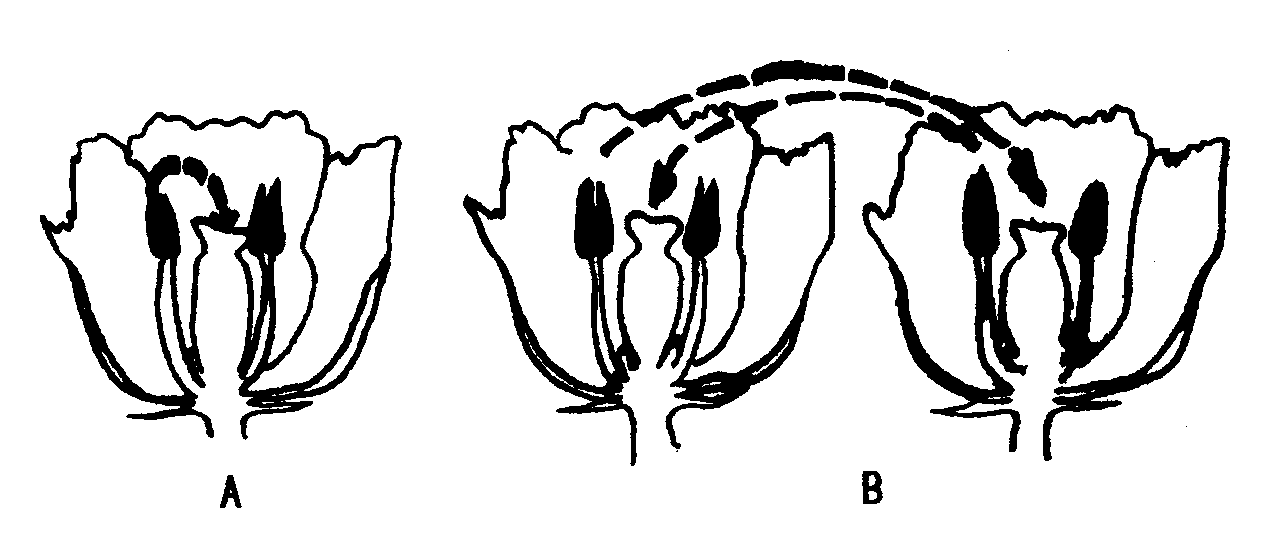 （1）图A表示________方式，图B表示_______方式。在小麦、油菜、玉米、豌豆四种植物中，属于A传粉方式的是________属于B传粉方式的是________，其中属于虫媒花的是________。（3）绿色开花植物开花后，必须要经过____和____两个重要过程，才能结果。6、酸牛奶不仅口感好，而且营养价值高，这主要是在牛奶加工过程中加入了某种菌，这种菌应是___________。7、玉米是_____花，位于茎顶端的是_____花，生在叶腋里的是____花，所以它是_______植物，而叶腋中露出的细缨缨则是它____蕊的_____。玉米的传粉方式是________，依靠的媒介是________。玉米缺粒的原因是________引起的，可以在开花期进行________________。8、根据下图填写下列空白（1）图中的花是______性花。图中的植物是依靠昆虫传粉的。按传粉方式来划分，它属于_____________植物。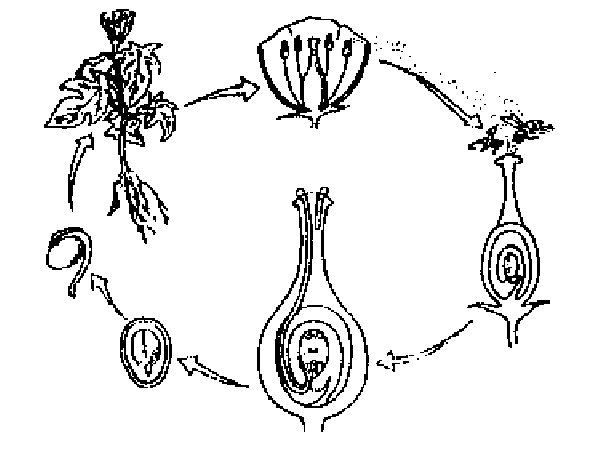 花粉粒落在雌蕊的______上面以后，受到粘液的刺激就开始_______,形成______.(3)花粉管穿过花柱，进入子房，到达胚珠，其中的一个精子与________融合，形成_______,另一个精子与_______融合，形成______绿色开花植物所特有的这种受精方式，叫做___________。.9、下面是玉米植株示意图，请分析回答下列问题：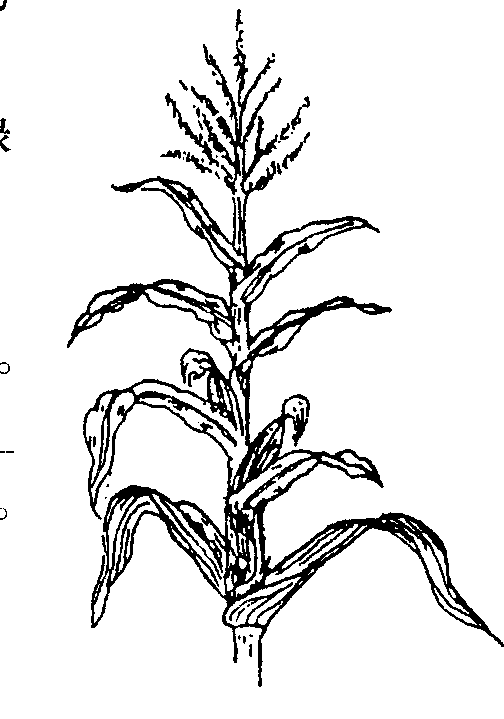 玉米是单子叶植物，从图中找出你的判断依据：_________________________。在玉米田里常可以见到一些白化玉米苗，这种现象是由于玉米体内_________________的改变而引起的。10、蒸馒头时加酵母菌是因为酵母菌分解面粉里的________产生_________，________与热膨胀，从而使馒头暄软多孔。酵母菌与玉米叶肉细胞相比，基本结构相同，但不含___________，进行腐生生活。11、为了证明细菌对动物遗体有分解作用，某科技研究小组的同学分别提出了三种实验方案。三种方案的共同点是将鱼的内脏分成甲、乙两组。实验过程中向鱼的内脏上滴加一些蒸馏水，使鱼的内脏保持潮湿。方案一：将甲组放在无菌条件下，乙组放在自然条件下（暴露在空气中）方案二：甲组灭菌后放在无菌条件下，乙组放在自然条件下。方案三：将甲、乙两组都进行灭菌处理。甲组放在无菌条件下，乙组接种细菌后放在无菌的环境条件下。请根据上述材料回答下列问题：（1）甲、乙两组要选用相同的实验材料的意义是__________________________。（2）要让实验材料保持潮湿的理由是__________________________________。（3）三个方案中，最好的方案是______。另外两个不太理想的方案各自的主要问题分别是__________________、________________________。    